Министерство социального развития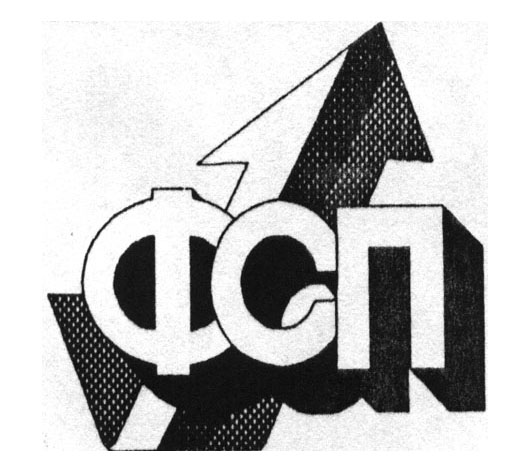 Пермского краяГосударственное автономное учреждение«Пермский краевой фондсоциальной поддержки населения»614000  г. Пермь, ул. Екатерининская, 98 тел./факс 210-16-82, 210-94-00Полное наименование: Государственное автономное учреждение «Пермский краевой фонд социальной поддержки населения».Сокращенное наименование: ГАУ «Пермский краевой фонд социальной поддержки населения»Юридический адрес: 614000, г.Пермь, ул. Екатерининская,98Почтовый адрес: 614000, г.Пермь, ул. Екатерининская,98ИНН 5906008495 КПП 590201001ОГРН 1025901366842Директор  Верховодко Ирина Робертовна, действующая на основании Устава.Банковские реквизиты:р/с 40703810349420000002Филиал №6318 ВТБ 24 (ЗАО) в г.СамараБИК 043602955Кор.счет 30101810700000000955 Назначение платежа: «Добровольные пожертвования для оказания помощи пострадавшим в результате наводнения в Приморском крае»